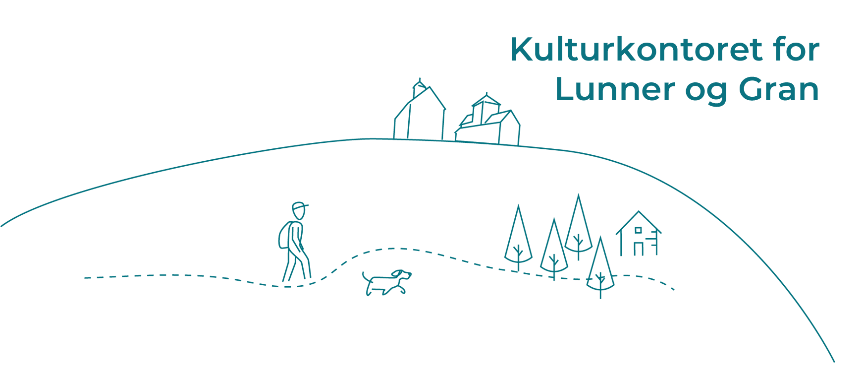 Søknad om kommunalt driftstilskudd Skjemaet benyttes av lag og foreninger som tilbyr kultur- og fritidsaktiviteter i Lunner og/eller Gran kommuner. Når dere søker om midler, må dere legge ved: regnskapårsmeldingaktivitetsrapportFor å sikre at et eventuelt tilskudd blir brukt i henhold til forutsetningene, tar vi forbehold om kommunerevisjonens rett til innsyn i regnskapet. Send søknad med vedlegg til Gran kommune via e-post til postmottak@gran.kommune.no eller til postboks 41, 2714 Jaren innen 1. mars.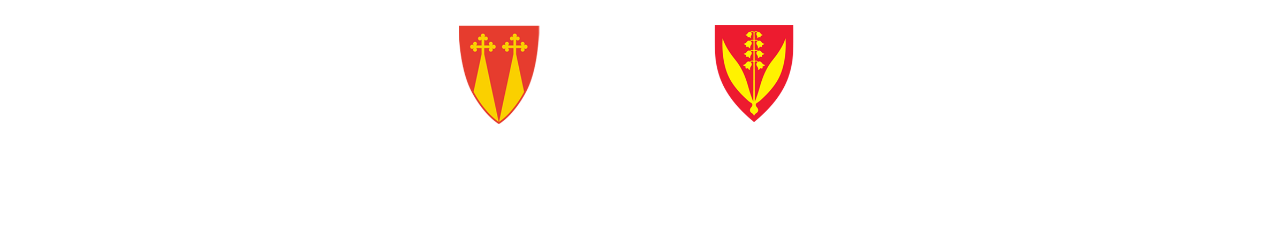 Husk påkrevde vedlegg! Har dere eventuelle merknader eller utfyllende opplysninger skal dere ha med dette i egne vedlegg. Informasjon om laget/foreningenInformasjon om laget/foreningenLagets/foreningens navn:Lagets/foreningens navn:Kontaktperson:Telefonnummer:Adresse:Adresse:E-post og eventuelt web-side:E-post og eventuelt web-side:Bank-konto:Bank-konto:MedlemmerMedlemmerMedlemmerMedlemmerAntall betalende medlemmer totalt:Antall bosatt i Gran:Antall bosatt i Gran:Antall bosatt i Lunner:Under 12 år i Lunner:13–18 år i Lunner:13–18 år i Lunner:Over 18 år i Lunner:Under 12 år i Gran:13–18 år i Gran:13–18 år i Gran:Over 18 år i Gran:AktiviteterAktiviteterAktiviteterAktiviteterAntall øvelser per måned:Antall øvelser per måned:Antall opptredener per år:Antall opptredener per år:Økonomi/driftØkonomi/driftØkonomi/driftTotale inntekter siste regnskapsår:Utgifter siste regnskapsår: (Gjelder ordinær drift - gi melding hvis ekstraordinære aktiviteter som påvirker regnskapet)Kontantbeholdning/bank per 31.12 (bank og kasse):Bank:Kasse:Utgifter til leie av lokaler/anlegg:Lønn til instruktør inkludert arbeidsgiveravgift med mer:Reiseutgifter for instruktør:Dato:Underskrift: